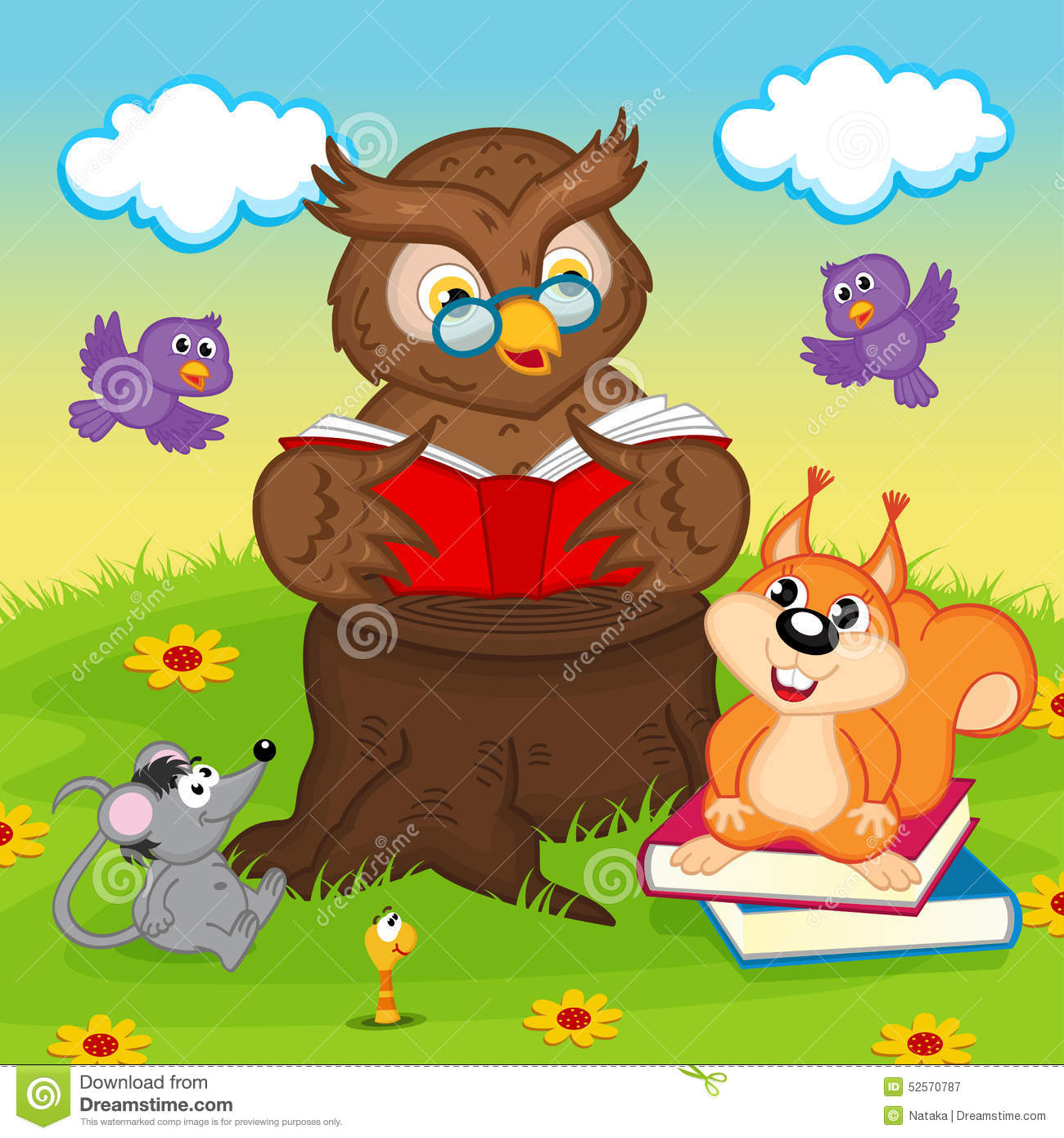 Συγγραφέας: ____________________________________________Γράψε μια ωραία πρόταση μέσα από το βιβλίο που διάβασες.____________________________________________________________________________________________________________________________________________________________________________________________________________________________________________________________________________________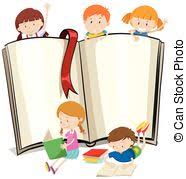 			                                                         Μου άρεσε: Πολύ, λίγο                                                                                                                 ή καθόλου;